Procedures to follow if the school has concerns, or if information has been given about possible abuse by someone other than a member of staff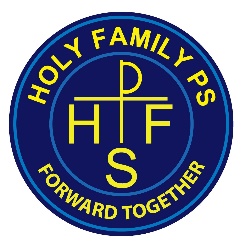 